Obchodné meno, sídlo a kontakt na predkladateľa ponuky: doplní predkladateľ ponukyObchodné meno výrobcu zariadenia/logického celku, resp. prídavných zariadení/príslušenstva: doplní predkladateľ ponukyTypové označenie zariadenia/ logického celku, resp. prídavných zariadení/príslušenstva: doplní predkladateľ ponukyDátum vypracovania cenovej ponuky: doplní predkladateľ ponukyCenová ponuka zodpovedá cenám obvyklým v danom mieste a čase.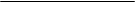     Pečiatka + podpisSMART monitoring výrobných zariadeníSMART monitoring výrobných zariadeníSMART monitoring výrobných zariadeníSMART monitoring výrobných zariadeníSMART monitoring výrobných zariadeníSMART monitoring výrobných zariadeníKonkrétny názov  a výrobca ponúkaného zariadenia: Konkrétny názov  a výrobca ponúkaného zariadenia: Konkrétny názov  a výrobca ponúkaného zariadenia: Konkrétny názov  a výrobca ponúkaného zariadenia: Konkrétny názov  a výrobca ponúkaného zariadenia: Konkrétny názov  a výrobca ponúkaného zariadenia: ParameterMerná jednotkaPožadovaná hodnotaHodnota parametra predkladateľa ponukyCena v EURSMART monitoring výrobných zariadeníHlásania poruchy zariadení svetelnou signalizáciouáno/nieánoSMART monitoring výrobných zariadeníHlásania na základe signálu zo zariadenia a na základe manuálneho spustenia obsluhou alebo od signálom zo zariadeniaáno/nieánoSMART monitoring výrobných zariadeníHlásanie signalizované na zariadení (pracoviskách) a na počítačoch pracovníkov výroby, údržby a riadenia. áno/nieánoSMART monitoring výrobných zariadeníPoruchy signalizované na externom zariadení údržbyáno/nieánoSMART monitoring výrobných zariadeníSignalizačné tlačidlo s ochranou min.IP65 – 30ksKs30SMART monitoring výrobných zariadeníPrepojenie SMART monitorovacieho zariadenia s výrobnými zariadeniami v počte 30ksKs30Doplňujúce požiadavkyDoprava na miesto prevádzky:  Kremnička 71, Banská BystricaDoprava na miesto prevádzky:  Kremnička 71, Banská BystricaDoprava na miesto prevádzky:  Kremnička 71, Banská BystricaDoprava na miesto prevádzky:  Kremnička 71, Banská BystricaDoprava na miesto prevádzky:  Kremnička 71, Banská BystricaDoplňujúce požiadavkyMontáž, zapojenie zariadenia a uvedenie do prevádzky, nastavenie a skúšobná prevádzkaMontáž, zapojenie zariadenia a uvedenie do prevádzky, nastavenie a skúšobná prevádzkaMontáž, zapojenie zariadenia a uvedenie do prevádzky, nastavenie a skúšobná prevádzkaMontáž, zapojenie zariadenia a uvedenie do prevádzky, nastavenie a skúšobná prevádzkaMontáž, zapojenie zariadenia a uvedenie do prevádzky, nastavenie a skúšobná prevádzkaDoplňujúce požiadavkyZáručná lehota 24 mesiacov po uvedení do prevádzky   Záručná lehota 24 mesiacov po uvedení do prevádzky   Záručná lehota 24 mesiacov po uvedení do prevádzky   Záručná lehota 24 mesiacov po uvedení do prevádzky   Záručná lehota 24 mesiacov po uvedení do prevádzky   Doplňujúce požiadavkyNávod na obsluhu - SK/CZ jazykNávod na obsluhu - SK/CZ jazykNávod na obsluhu - SK/CZ jazykNávod na obsluhu - SK/CZ jazykNávod na obsluhu - SK/CZ jazykCena  spolu za zariadenie v EURCena  spolu za zariadenie v EURCena  spolu za zariadenie v EURCena  spolu za zariadenie v EURCena  spolu za zariadenie v EURDodacia lehotaDodacia lehotaDodacia lehotaDodacia lehotaDodacia lehota